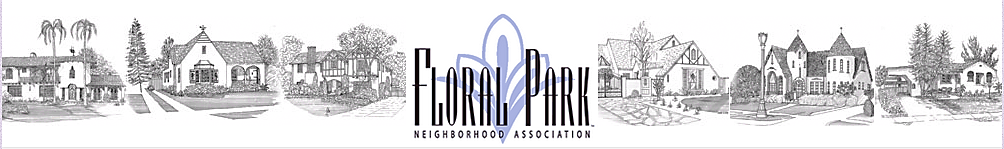       Monthly Board Meeting Minutes       Tuesday, May 19, 2020 at 7 p.m.                                                                         (Via Tele-Conference)Board Members:    President 			Ed Murashie 		     First Vice President 		Julie Humphreys	                   Co- First Vice President	Tracey Stein                                  Second Vice President 	Chris Switzer 		     Co-Second Vice President       Nanci Zinngrabe                                   Secretary 			Angel Barnes                                   Treasurer			Craig Kalthoff-Patti                                  Parliamentarian 		Erik Hernandez                                   Co-Parliamentarian 		Ellen Koldewey                                   Communications Director 	Marc LaFont      Social Director 		Tammy Heider      Membership Director 	David Buster      Membership Co-Director        Jeffrey Katz     Home Tour Director 		Sandy DeAngelis Board Meeting Call to Order – The May FPNA Board Meeting was called to order at 7:05 p.m. with all the above Board members in attendance.Approval of the April 21, 2020 Monthly Board Meeting Minutes was made by Craig and seconded by Sandy; all were in favor.  Public Comments – None. The only neighbor in attendance was Co-Membership-Director Elect Kevin Shuler. Secretary – Angel BarnesSince our last meeting, the FPNA P.O. box contained only two notices from the Franchise Tax Board which the Secretary promptly delivered to the home of the Treasurer.  President – Ed Murashie   Ed kept a close eye on the past month’s City infrastructure improvements to the strip of 19th Street and the corners of 19th and Heliotrope, 19th and Flower, and down Flower to Santa Clara.  We now have fresh concrete on the street and some beautiful new corners.  Ed also attended the City meeting(s) at which Waste Management increases were considered.   The result is a minimal $3.50 increase per month, since the processing of each gray-bin now requires that the City cover the recyclables it collects with more, or more-costly, materials.   1st VP - Scholarship and Sponsorship – Co-Chairs Julie Humphreys and Tracey Stein The May 31st Scholarship Application extension is nearing conclusion.  It generated about one hundred applications!   Unless the Committee can safely re-convene in June, the volunteers who will help review the applications will likely be sent them electronically.    Julie and Tracey are eliciting suggestions by E-blast to the neighborhood for worthy 2020 charity recipients.  Board members were also encouraged to e-mail them their suggestions.  How and when the Scholarship and Charity winners will be physically awarded this year is yet to be determined2nd VP – Beautification Committee – Chris Switzer and Nanci ZinngrabeFloral Park’s MOST BEAUTIFUL YARDS OF THE YEAR have been selected:   They are:2203 Flower created by Johnny Hicks and Nick Gillespie 2453 N. Riverside created by Greg and Tanya Eisenman2204 N. Greenleaf created by Milli LoweIf the City holds its city-wide contest this year, it has been informed of Floral Park’s 3 winners.As in past years, the City has replaced the Spring flowers at the exits and entrances, and volunteers will soon trim the roses.The new plantings in Sara Mae Downie Park’s Butterfly Garden have begun attracting caterpillars and butterflies.  The Garden’s pruning and general clean-up of weeds and old cyclamen plants is being done by dedicated volunteers who cannot work in groups as they did in prior years.  Neighbor Dean McClesky repaired the Garden mailbox (erected in remembrance of our beloved Floral Park mail carrier Charlene).  Thank-you’s were sent to Joyce Kredel and to Jack at the Potting Shed in Orange for their monetary and plant donations,The Committee welcomed a new member, neighbor Ashley Howard Goltz who is a “Culinary Garden Designer and Coach”.  She helps gardeners create seasonal gardens to grow their own food, particularly heirloom varieties.   She is contributing some seeds to the Butterfly Garden and adding seeds and mature garden compost to the Herb Garden for healthy new growth in 2021. The City cancelled our traditional April Dumpster Day.Beautification Tree Maintenance Subcommittee:   CoChairs Ellen Koldewey and Angel BarnesLast week Santa Ana’s Public Works Agency (PWA) notified us and all its Neighborhood Associations that PWA’s Citywide Tree Planting Project is suspended to October 2020 due to the unforeseen challenges of the COVID-19 crisis. According to PWA,  the Governor’s Executive Stay at Home Order has caused tree inventory issues with vendors and nurseries and an inability to buy the 200 trees the City needed for this project (six of which were intended for FP).  Also as a result of this Executive Order, many of our City’s residents are at home, so their cars are occupying the curb spaces, obstructing access to the planting sites.  Ellen will kindly notify the homeowners who were concurrently scheduled to have trees planted by PWA in their parkways, although FPNA’s order for their trees was separate from those being paid for by City funds. Although Ellen and the Beautification Committee continue to monitor the irrigation of the medians and entryways and they report problems to PWA,  neighbors are encouraged to use  www.Santa-ana.org/green/TreeProgram.asp as well as the “Tree Maintenance Department” at the   (714) 647-3380 Public Works Dispatch line, and the “mySantaAna” app for reporting tree maintenance requests. Membership – Co-Directors David Buster and Jeffrey KatzSeveral homes are on the market, but no new neighbors have moved in during the last four weeks.    With no recent membership donations, Jeff suggested and the Board concurred, that Membership should e-mail the neighbors who typically send in their donation between January and May 30th as a friendly reminder.  Social Committee - Chairwoman Tammy Heider  The City’s prohibition from congregating through at least June dictated the cancellation of our annual Freedom Fest, set for June 28th.  The $250 entertainment deposit will be applied to Freedom Fest 2021.  The Summer Concert is the next event scheduled for Saturday August 22nd from 5 to 9 pm    The event is budgeted for $1,500 in expenses but nothing has been paid to date.The Chili Cook-off follows in October and although $1,500 is also budgeted for that, Craig reported that last year’s event brought in $1,445, so the Chili Cook-Off should be categorized as a self-funded event. Parliamentarians – Erik Hernandez  and Ellen Koldewey     Since restructuring the Beautification Committee’s duties last month by drafting Motions for the Board for the desired changes in FPNA’s Standing Rules, as well as the language for an Ad Hoc Infrastructure committee to deal with emergency maintenance projects and the long-term maintenance and improvement of Floral Park’s street surfaces, street lights, street signs, and the exit and entrance monuments, all of which were approved, no new issues arose.Home Tour – Chairwoman Sandy DeAngelis The Home Tour Committee members are looking forward to a great 2021.Sandy announced that a new 2021 Garden was volunteered by Board Member Nanci Zinngrabe.  We were reminded that, with the exception of three $1,000 Scholarship donations from three neighbors, namely  Susan Hart, the Skiltons and the Trotters, ALL the other dozen 2020 Scholarships will be funded by last year’s Home Tour Opening Night Gala,  by the 2019 Home Tour Beer & Wine Garden, and by 15% of the 2019 Home Tour proceeds, as per our Bylaws.     Since COVID-19 has eliminated all those events this year, the Committee is exploring other creative possibilities.    To that end, the Wine & Beer Garden Sub-Committee may be holding a Silent Auction on line this year, to raise some 2021 scholarship dollars.   Communications  - Chairman Marc LaFont  Since our April Board Meeting the percentage of Facebook views has nearly doubled and folks voted for their favorite “Most Beautiful Yard”.   The subjects of twelve E-blasts since the last Board Meeting included  the Special Election Meeting, freeway demolition noise, Most Beautiful Yard,  2525 Main Street, and the neighborhood street construction. Marc plans to issue the next Newsletter in mid-June, with plans to include photos and a short bio of the incoming Board, asking us to supply him that information by next week.  He will also include an update from the Scholarship Committee and an article on the Legacy Award winners.     Treasurer’s Report –Craig Kalthoff-PattiThe Treasurer provided the Board with the checking account reconciliation breakdown ending April 30, 2020.   The projected cash operating balance when all uncleared checks are cashed, will be $32,000, from which all the scholarships and charity donations (estimated to combine to $18,000 based on 2019 projections) will be deducted from this $32,000.The Treasurer also provided an accounting of all the non-budgeted and non-reimbursable expenditures for January through April 2020 totaling $13,500.  Even though $3,800 of this amount can be credited to 2021,  those dollars were paid from this year’s operating budget  Thus, coupled with the projected income loss of approximately $40,000 from our-first-ever Home Tour cancellation, Craig emphasized its dramatic impact on our operating cash.   He urged the Board to maintain a clear picture of our current and projected financial status in planning for Scholarships, and the dollars allocated for current scholarships.He also reported that our Well Fargo savings balance is $10,200  and $52,000 in the Axos Bank Money Market account that can be retrieved if necessary.Craig reported that the Franchise Tax Board approved our application for Guzman & Gray to have power of attorney to file FPNA’s tax forms and speak with the FTB on FPNA’s behalf,  due to the recent loss of our exempt status.  The FTB also acknowledged receipt of the Form 3500 which is being evaluated.  Until we receive the FTB’s determination, no interest on penalties, if any, will accrue.  If the 3500 is reaffirmed in July, then taxes will be filed, otherwise, an extension will be requested to December 2020.Given minimal expected income over the remainder of 2020, and the fact that our revenue was only $730 in the past month which is historically our most financially-active period. Craig urged the Board to discuss the need of each upcoming 2020 event, assuming the City issues permits by that time, and even though the expense for each is budgeted.   Several members also voiced the sentiment, however, that neighbors will be eager for a social event once the extraordinary restrictions of the past several months are finally lifted.   Consequently, looking for means to make those events as self-funded as possible will be helpful.Lastly, Ed stated that the Wine Garden and Opening Night functions technically fall under the Bylaws fund-raising 15% Event Rule, even though Wayne and Merle promoted from the beginning that 100% of the net proceeds from both events would fund scholarships.  Consequently, Craig recommended that the Bylaws be amended inserting language to this Rule to the effect that “with the exception of the Wine Garden and Opening Night events”.   The Board will consider this and a resolution was deferred.Approval of the Board ReportsA Motion to approve the Board reports was made by David  and seconded by Erik ; all were in favor.The May Board Meeting Adjourned at 8:33 p.m.Calendar of Future Events:  June 16th – Board Meeting at Tammy Heider’s home. 1808 No. Flower at 7 p.m. or TBA by TeleconferenceJuly 21st -     Transitional Board Meeting at Julie Humphrey’s home – 2112 No. Ross at 7 p.m.  Saturday, August 22nd –  Summer Concert on Heliotrope from 5 to 9 p.m. conditional on the City’s consent.